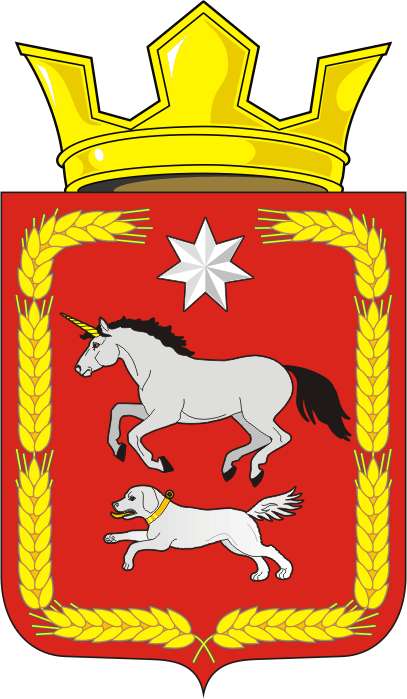 АДМИНИСТРАЦИЯ КАИРОВСКОГО СЕЛЬСОВЕТАСАРАКТАШСКОГО РАЙОНА ОРЕНБУРГСКОЙ ОБЛАСТИП О С Т А Н О В Л Е Н И Е_________________________________________________________________15.10.2019                                               с. Каировка                                   №44-пО внесение изменений и дополнений в Постановление от 08.04. 2016 № 44-п «Об утверждении административного регламента предоставления муниципальной услуги «Признание помещения жилым помещением, жилого помещения пригодным (непригодным) для проживания и многоквартирного дома аварийным и подлежащим сносу или реконструкции»Руководствуясь Федеральным законом от 06.10.2003 №131-ФЗ «Об общих принципах организации местного самоуправления в Российской Федерации», частью 3 статьи 23 Федерального закона от 29.07.2017 №217-ФЗ «О ведении гражданами садоводства и огородничества для собственных нужд и о внесении изменений в отдельные законодательные акты Российской Федерации», постановлением Правительства Российской Федерации от 24.12.2018 №1653 «О внесении изменений в постановление Правительства Российской Федерации от 28.01.2006 №47 «Об утверждении Положения о признании помещения жилым помещением, жилого помещения непригодным для проживания и многоквартирного дома аварийным и подлежащим сносу или реконструкции», в соответствии с Уставом муниципального образования Каировский сельсовет Саракташского района Оренбургской области1. Внести изменения и дополнения в Постановление от 08.04.2016г. №44-п «Об утверждении административного регламента предоставления муниципальной услуги «Признание помещения жилым помещением, жилого помещения пригодным (непригодным) для проживания и многоквартирного дома аварийным и подлежащим сносу или реконструкции» согласно приложения.2. Данное постановление вступает в силу после дня его обнародования и подлежит размещению на официальном сайте Каировского сельсовета.3. Контроль за исполнением постановления оставляю за собой.Глава МО Каировский сельсовет                                                 О.М. КажаевРазослано: в дело, прокуратура районаПриложение к постановлению администрации МО Каировский сельсоветот 15.10.2019 № 44-п1. В наименовании Постановления, в пункте 1 слова «и многоквартирного дома аварийным и подлежащим сносу или реконструкции» заменить словами «, многоквартирного дома аварийным и подлежащим сносу или реконструкции, садового дома жилым домом и жилого дома садовым домом».2. В Административном регламенте предоставления муниципальной услуги «Признание помещения жилым помещением, жилого помещения пригодным (непригодным) для проживания и многоквартирного дома аварийным и подлежащим сносу или реконструкции», утвержденным указанным постановлением:2.1. В наименовании слова «и многоквартирного дома аварийным и подлежащим сносу или реконструкции» заменить словами «многоквартирного дома аварийным и подлежащим сносу или реконструкции, садового дома жилым домом и жилого дома садовым домом».2.2. Раздел I. Изложить в следующей редакции:Раздел I. Общие положения. Предмет регулирования.1. Административный регламент предоставления муниципальной услуги «Признание помещения жилым помещением, жилого помещения пригодным (непригодным) для проживания, многоквартирного дома аварийным и подлежащим сносу или реконструкции, садового дома жилым домом и жилого дома садовым домом» (далее – административный регламент) устанавливает сроки и последовательность административных процедур и административных действий на территории муниципального образования Каировский сельсовет Саракташского района Оренбургской области по признанию помещений жилым помещением, жилых помещений пригодными (непригодными) для проживания граждан, признанию многоквартирного дома аварийным и подлежащим сносу или реконструкции, садового дома жилым домом и жилого дома садовым домом (далее – муниципальная услуга)».2.3. Пункт 10 изложить в следующей редакции:«10. Признание помещения жилым помещением, жилого помещения пригодным (непригодным) для проживания, многоквартирного дома аварийным и подлежащим сносу или реконструкции, садового дома жилым домом и жилого дома садовым домом».2.4. Пункт 12 изложить в следующей редакции:«12. Конечными результатами предоставления муниципальной услуги являются: - заключение о признании помещения жилым помещением или об отказе в признании помещения жилым помещением;- заключение о признании жилого помещения пригодным (непригодным) для проживания;- заключение о признании многоквартирного дома аварийным и подлежащим сносу или реконструкции или об отказе в признании многоквартирного дома аварийным и подлежащим сносу или реконструкции;- заключение о признании, садового дома жилым домом и жилого дома садовым домом или об отказе в признании садового дома жилым домом или жилого дома садовым домом;- постановление, утверждающее все виды заключений».2.5. Абзац 8 пункта 14 изложить в следующей редакции:«- постановление Правительства Российской Федерации от 28.01.2006 № 47 «Об утверждении Положения о признании помещения жилым помещением, жилого помещения непригодным для проживания, многоквартирного дома аварийным и подлежащим сносу или реконструкции, садового дома жилым домом и жилого дома садовым домом».2.6. В абзаце 2 пункта 15 слова «приложением №2» заменить словами «приложениями №2 или №4»2.7. В приложении № 1:2.7.1. В нумерационном заголовке слова «Признание жилых помещений   пригодными (непригодными) для проживания граждан, признание многоквартирных домов аварийными и подлежащими сносу»  заменить словами «Признание помещения жилым помещением, жилого помещения пригодным (непригодным) для проживания, многоквартирного дома аварийным и подлежащим сносу или реконструкции, садового дома жилым домом и жилого дома садовым домом».2.7.2. Наименование «Блок-схема предоставления услуги «Признание жилых помещений пригодными (непригодными) для проживания граждан, признание многоквартирных домов аварийными и подлежащими сносу» заменить на наименование «Блок-схема предоставления услуги «Признание помещения жилым помещением, жилого помещения пригодным (непригодным) для проживания, многоквартирного дома аварийным и подлежащим сносу или реконструкции, садового дома жилым домом и жилого дома садовым домом».2.8. В приложении №2:2.8.1. В нумерационном заголовке слова «Признание жилых помещений пригодными (непригодными) для проживания граждан, признание многоквартирных домов аварийными и подлежащими сносу» заменить словами «Признание помещения жилым помещением, жилого помещения пригодным (непригодным) для проживания, многоквартирного дома аварийным и подлежащим сносу или реконструкции, садового дома жилым домом и жилого дома садовым домом»2.8.2. В наименовании «Формы» слова «и многоквартирного дома аварийным и подлежащим сносу или реконструкции» заменить словами «, многоквартирного дома аварийным и подлежащим сносу или реконструкции, садового дома жилым домом и жилого дома садовым домом».2.9. В приложении № 3:2.9.1. В нумерационном заголовке слова «Признание жилых помещений пригодными (непригодными) для проживания граждан, признание многоквартирных домов аварийными и подлежащими сносу» заменить словами «Признание помещения жилым помещением, жилого помещения пригодным (непригодным) для проживания, многоквартирного дома аварийным и подлежащим сносу или реконструкции, садового дома жилым домом и жилого дома садовым домом».- после нумерационного заголовка дополнить словом "(форма)".2.10. Дополнить приложением № 4.2.11. Дополнить приложением №5.Приложение №4к Административному регламенту «Признание помещения жилым помещением, жилого помещения пригодным (непригодным) для проживания, многоквартирного дома аварийным и подлежащим сносу или реконструкции, садового дома жилым домом и жилого дома садовым домом»ФОРМАЗАЯВЛЕНИЯ О ПРИЗНАНИИ САДОВОГО ДОМА ЖИЛЫМ ДОМОМ ИЛИ ЖИЛОГО ДОМА САДОВЫМ ДОМОМГлаве муниципального образования Каировский сельсовет Саракташского района Оренбургской области _________________________________ от________________________________________________________________________________(Ф.И.О. либо наименование юридического лица)Адрес:_________________________________________________________________________________________________________________(место проживания (регистрации) либо юридический адрес)Документ, удостоверяющий личность: _______ _________________________________________ _________________________________________(СНИЛС)_________________________________ E-mail: __________________________________Документ, удостоверяющий создание юридического лица: _______________________ _________________________________________ (вид документа, кем и когда выдан)ИНН_____________________________________ОГРН:___________________________________Руководитель: ____________________________ Контактный телефон: ______________________ E-mail: __________________________________ Факс: ___________________________________ ЗАЯВЛЕНИЕ Прошу рассмотреть вопрос о признании садового дома жилым домом или жилого дома садовым домомнужное подчеркнутьпо адресу: _____________________________________________________________________________________________________________________кадастровый номер объекта недвижимости__________________________кадастровый номер земельного участка _____________________________и выдать заключение и соответствующее постановление (почтовым отправлением с уведомлением о вручении, электронной почтой, получение лично в многофункциональном центре, получение лично в уполномоченном органе местного самоуправления).Нужное подчеркнутьСведения о представителе физического лица  доверенность: __________________(заполняется в  случае, если документ сдает представитель физического лица по доверенности)__________________________________________________________________(кем и когда выдана)Сведения о представителе юридического лица доверенность: ______________(заполняется в  случае, если документ сдает представитель физического лица по доверенности)__________________________________________________________________(кем и когда выдана)"____" ________________                                   ___________________                               (дата)                    Приложение №5к Административному регламенту  «Признание помещения жилым помещением, жилого помещения пригодным (непригодным) для проживания, многоквартирного дома аварийным и подлежащим сносу или реконструкции, садового дома жилым домом и жилого дома садовым домом»РЕШЕНИЕо признании садового дома жилым домоми жилого дома садовым домом«____»_________20___                                                                                     №__В связи с обращением _______________________________________________(Ф.И.О. физического лица, наименование юридического лица - заявителя)садовый дом жилым домом/жилой дом садовым домом о намерении                                                 (ненужное зачеркнуть)признать __________________________________________________________расположенный по адресу:_____________________________________________________________________________________________________________кадастровый номер земельного участка, в пределах которого расположен дом: _________________________________, на основании ________________ __________________________________________________________________(наименование и реквизиты правоустанавливающего документа)по результатам рассмотрения представленных документов принято решение:Признать__________________________________________________________(садовый дом жилым домом/жилой дом садовым домом - нужное указать)Глава муниципального образования Каировский сельсовет  _______________Получил: "__" ____________ 20__ г. _______________________  (заполняется в случае получения решения лично)                                       (подпись заявителя)       Решение направлено в адрес заявителя                   "__" _______ 20__ г.(заполняется в случае направления решения по почте)_____________________________________(Ф.И.О., подпись должностного лица, направившего решение в адрес заявителя)